Engineering Studies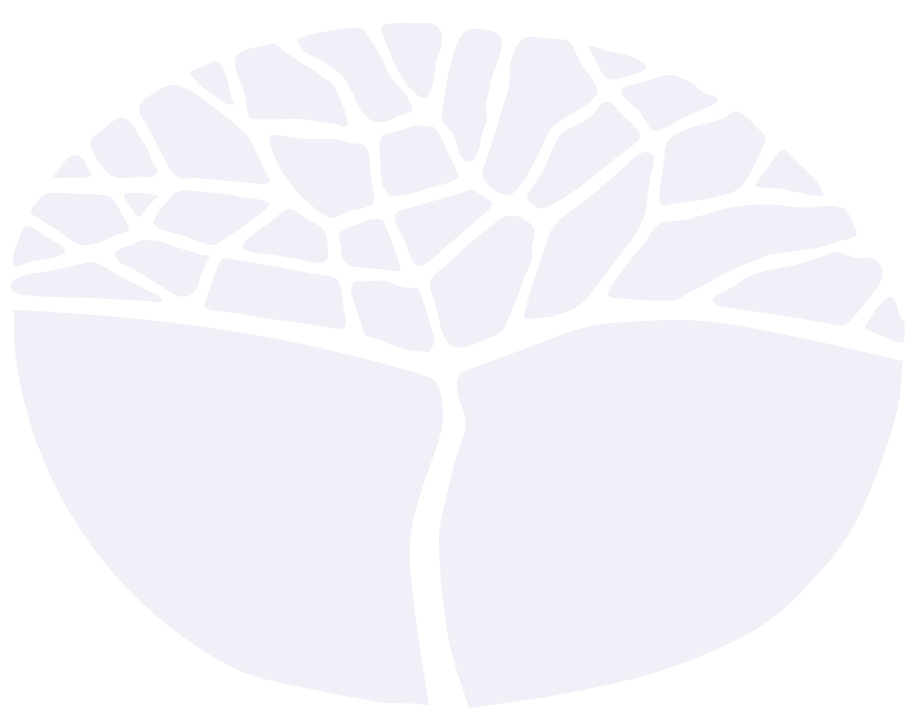 General courseExternally set taskSample 2016Note: This Externally set task sample is based on the following content from Unit 3 of the General Year 12 syllabus.Engineering design processInvestigating develop a design briefuse research skills to identify existing solutions/productsdescribe and analyse existing solutions/productsresearch and describe materials and components relevant to the design briefconsider forms of energy suppliesDevising produce annotated pictorial drawings of design ideas produce annotated orthographic drawings of design ideasanalyse the chosen option to be used as the solutionProducing present specifications for the selected solution dimensioned pictorial and orthographic drawingsorthographic drawings and sketches are 3rd angle projections and include lines (outlines, hidden detail and centerlines) and dimensioning (linear, radii, circles, holes)materials selectedparts listscosting of prototype or working modeldevelop and use a timeline to construct and test the solutionconstruct solutions by selecting and using appropriate tools and machines, following safe work practicestest the solution for correct function and document, using checklists and test dataEvaluatingevaluate the final solution in terms ofmeeting the requirements of the design brief function and finish of the productvariations and changes to the designEngineering in societyEnergydefine and describe relationships between energy, power, and workIn future years, this information will be provided late in Term 3 of the year prior to the conduct of the Externally set task. This will enable teachers to tailor their teaching and learning program to ensure that the content is delivered prior to the students undertaking the task in Term 2 of Year 12.Copyright© School Curriculum and Standards Authority, 2014This document – apart from any third party copyright material contained in it – may be freely copied, or communicated on an intranet, for non-commercial purposes in educational institutions, provided that the School Curriculum and Standards Authority is acknowledged as the copyright owner, and that the Authority’s moral rights are not infringed.Copying or communication for any other purpose can be done only within the terms of the Copyright Act 1968 or with prior written permission of the School Curriculum and Standards Authority. Copying or communication of any third party copyright material can be done only within the terms of the Copyright Act 1968 or with permission of the copyright owners.Any content in this document that has been derived from the Australian Curriculum may be used under the terms of the Creative Commons Attribution-NonCommercial 3.0 Australia licenceDisclaimerAny resources such as texts, websites and so on that may be referred to in this document are provided as examples of resources that teachers can use to support their learning programs. Their inclusion does not imply that they are mandatory or that they are the only resources relevant to the course.Engineering StudiesExternally set task Working time for the task: 	60 minutesTotal marks:	30 marksWeighting: 	15% of the school mark In relation to the engineering design process, you have studied and applied during the year, reflect on a product you devised. 1.	Outline the design brief.	(6 marks)	________________________________________________________________________________	________________________________________________________________________________	________________________________________________________________________________	________________________________________________________________________________	________________________________________________________________________________	________________________________________________________________________________	________________________________________________________________________________	________________________________________________________________________________	________________________________________________________________________________	________________________________________________________________________________	________________________________________________________________________________	________________________________________________________________________________2.	Describe, providing examples, each step in how you processed through from the devising phase to the production phase.	(12 marks)In support of your description: produce annotated pictorial drawings of design ideas produce annotated orthographic drawings of design ideasanalyse the chosen option to be used as the solutionQuestion 2 continued3.	Reflect on a product you designed and produced during this year, and the investigation of power sources, power supply and power used for your product.	(12 marks)(a)	Describe the function of the product in terms of:meeting the functional requirements of the design briefvariations and changes to the design	________________________________________________________________________________	________________________________________________________________________________	________________________________________________________________________________	________________________________________________________________________________	________________________________________________________________________________	________________________________________________________________________________	________________________________________________________________________________	________________________________________________________________________________	________________________________________________________________________________	________________________________________________________________________________	________________________________________________________________________________	________________________________________________________________________________(b)	Evaluate the operation and consumption of supplied power of the product, and relationships between:energypowerwork	________________________________________________________________________________	________________________________________________________________________________	________________________________________________________________________________	________________________________________________________________________________	________________________________________________________________________________	________________________________________________________________________________	________________________________________________________________________________	________________________________________________________________________________	________________________________________________________________________________	________________________________________________________________________________	________________________________________________________________________________	________________________________________________________________________________